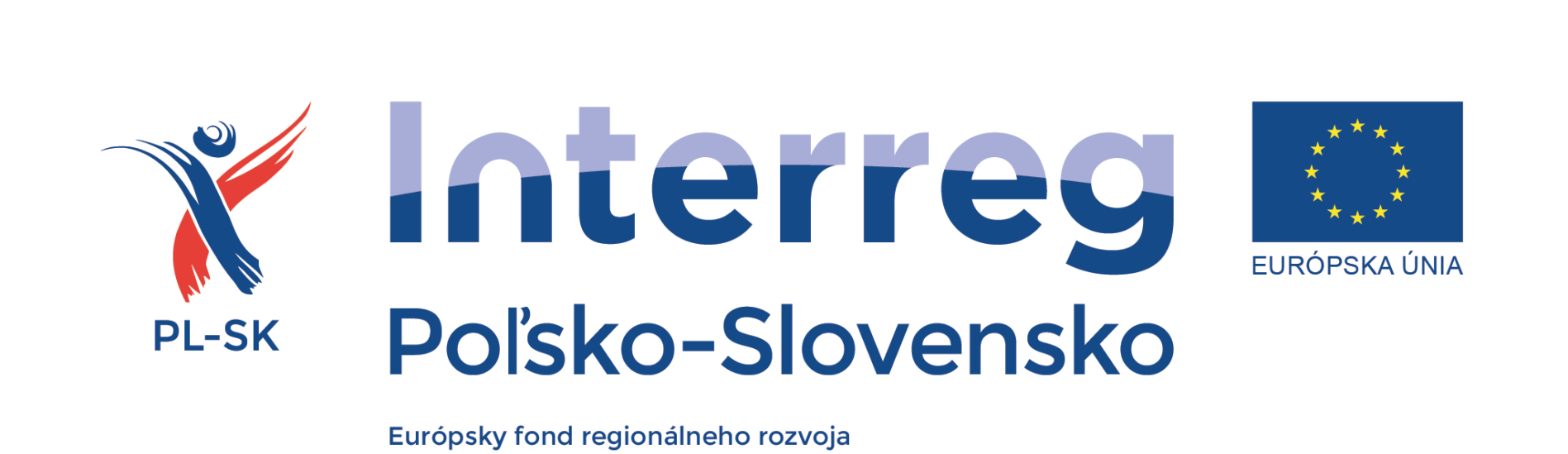                                                “Poľsko-slovenské partnerstvo k spoločnému rozvoju”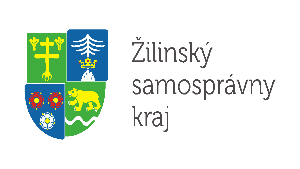 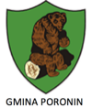 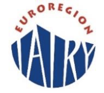 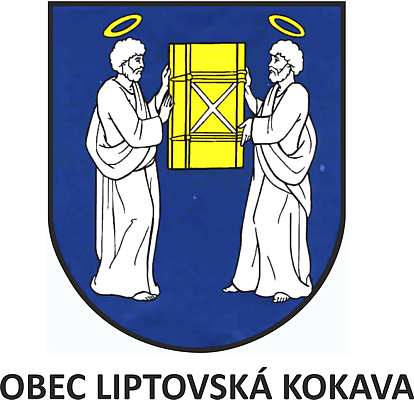 Názov mikroprojektu: Obnova historicko-prírodných objektov pre zachovanie a propagáciu Liptova a Gminy PoroninČíslo projektu: INT/ET/ZA/1/I/B/0011Žiadateľ:  Obec Liptovská KokavaPartner:   Gmina PoroninZačiatok realizácie projektu:     3/2017Ukončenie realizácie projektu: 2/2018Hlavný cieľ projektu: Zvýšiť atraktívnosť západnej časti slovenských a poľských Tatier  vytvorením nového cezhraničného produktu                                          cestovného  ruchu pre návštevníkovProdukt cestovného ruchu bude predstavovať kombinovaný turistický chodník a cyklotrasu v území Západných Tatier od obce Liptovská Kokava cez Jamnícku dolinu  a hraničný vrchol Volovec na slovenskej strane, s pokračovaním  na poľskej strane Chocholowskou dolinou do Gminy PoroninProjekt je spolufinancovaný Európskou úniou z prostriedkov Európskeho fondu regionálneho rozvoja v rámci Programu cezhraničnej   spolupráce Interreg V-A Poľsko – Slovensko 2014-2020